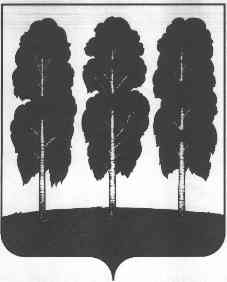 АДМИНИСТРАЦИЯ БЕРЕЗОВСКОГО РАЙОНАХАНТЫ-МАНСИЙСКОГО АВТОНОМНОГО ОКРУГА – ЮГРЫРАСПОРЯЖЕНИЕот  17.07.2018         			                  		                                    № 426-рпгт. БерезовоО внесении изменений в распоряжение администрации Березовского района          от 20.06.2018 года № 341-р «О Положении отдела транспорта администрации Березовского района»На основании распорядительных действий администрации Березовского района, в целях приведения  муниципального правового акта  администрации Березовского района в соответствие с возложенными на отдел транспорта администрации Березовского района функциями:Внести в распоряжение администрации Березовского района                      от 20.06.2018 года № 341-р «О Положении отдела транспорта администрации Березовского района» следующие изменения: Заголовок изложить в следующей редакции:«О Положении об отделе транспорта администрации Березовского района».Раздел 2, 3 приложения 1  изложить в следующей редакции:«                                          2. Задачи ОтделаОсновные задачи Отдела:2.1. Создает условия для предоставления транспортных услуг населению и организует транспортное обслуживание населения автомобильным, водным и воздушным транспортом между поселениями в границах Березовского района;2.2. Создает условия для предоставления транспортных услуг населению и организует транспортное обслуживание населения автомобильным, водным и воздушным транспортом на территории городского поселения Березово.2.3. Создает условия для развития транспортной инфраструктуры на территории Березовского района.2.4. Осуществляет мероприятия по обеспечению безопасности дорожного движения на автомобильных дорогах местного значения вне границ населенных пунктов в границах Березовского района при осуществлении дорожной деятельности.2.5. Координирует деятельность предприятий, осуществляющих свою деятельность в сфере транспортного обслуживания населения и дорожной деятельности на территории Березовского района и на территории городского поселения Березово.2.6.  Осуществляет дорожную деятельность в отношении автомобильных дорог местного значения вне границ населенных пунктов в границах муниципального района и на территории городского поселения Березово, а также осуществляет иные полномочия в области использования автомобильных дорог и осуществления дорожной деятельности в соответствии с законодательством Российской Федерации;2.7. Осуществляет мероприятия по обеспечению безопасности дорожного движения на автомобильных дорогах местного значения на территории городского поселения Березово при осуществлении дорожной деятельности;2.8. Осуществляет полномочия, установленные абзацем первым пункта 4 статьи 6 Федерального закона от 10 декабря 1995 года № 196-ФЗ «О безопасности дорожного движения» на межселенной территории в границах Березовского района и на территории  городского поселения Березово.Функции ОтделаОтдел в соответствии с возложенными на него основными задачами выполняет следующие функции: 3.1. Составление перспективного плана по своему направлению деятельности, корректировка его с учетом показателей среднесрочного прогноза социально-экономического развития муниципального образования.3.2.    Участие в подготовке и реализации предложений по объемам дотаций из бюджета Березовского района  на организацию транспортного обслуживания населения воздушным, водным и автомобильным транспортом.3.3.  Участие в формировании проекта бюджета Березовского района и бюджета городского поселения Березово в пределах компетенции Отдела.3.4.   Организация деятельности  Комиссии по отбору юридических лиц (за исключением государственных (муниципальных) учреждений), индивидуальных предпринимателей, получателей бюджетной субсидии, осуществляющих перевозку пассажиров и багажа автомобильным, воздушным, водным транспортом между поселениями в границах Березовского района.3.5. Организация деятельности Комиссии по отбору юридических лиц (за исключением государственных (муниципальных) учреждений), индивидуальных предпринимателей, получателей бюджетной субсидии, осуществляющих перевозку пассажиров и багажа автомобильным транспортом в границах городского поселения Березово.3.6.  Осуществление сбора и анализа информации о работе автомобильного, авиационного, водного транспорта на территории Березовского района.3.7.  Осуществление сбора и анализа информации о работе автомобильного транспорта  на территории городского поселения Березово.3.8. Согласование маршрутов и графиков движения автомобильного, воздушного, водного пассажирского транспорта городских, межпоселенческих, межмуниципальных маршрутов.3.9. Подготовка и представление в установленном порядке проектов постановлений, распоряжений администрации  Березовского района по вопросам, входящим в компетенцию Отдела.3.10.  Разработка  договоров, соглашений в пределах компетенции Отдела.3.11. Проверка и согласование отчетов, предоставленных предприятиями осуществляющими перевозки воздушным, водным и автомобильным транспортом на территории Березовского района и городского поселения Березово.3.12. Контроль за исполнением предприятиями транспорта обязательств по соглашениям и договорам.3.13. Контроль и анализ качества предоставляемых услуг в сфере  пассажирских перевозок, доставки почтовой корреспонденции.3.14. Рассмотрение в установленном порядке адресованных в администрацию Березовского района предложений, обращений, заявлений и жалоб граждан по вопросам деятельности предприятий автомобильного, водного и воздушного транспорта на территории Березовского района, городского поселения Березово.3.15. Контроль за реализацией окружных, районных программ в сфере транспорта.3.16. Участие в разработке и реализации приоритетных направлений в сфере транспортного обслуживания населения.3.17. Анализ пассажиропотоков на территории Березовского района, городского поселения Березово, рассматривает предложения по открытию (закрытию) или изменению маршрутов всех видов пассажирского транспорта.3.18. Содействие повышению качества обслуживания пассажиров на автомобильном, воздушном, водном транспорте общего пользования на территории Березовского района и городского поселения Березово.3.19. Участие в проведении конкурсов, торгов, котировок цен по размещению муниципального заказа на закупку товаров и услуг для бюджетной сферы в пределах компетенции Отдела.3.20. Подготовка ответов на запросы структурных подразделений администрации Березовского района, Правительства Ханты-Мансийского автономного округа - Югры, учреждений, предприятий, организаций по вопросам, входящим в компетенцию Отдела.3.21. Организация и проведение заседаний Комиссии по безопасности дорожного движения при администрации Березовского района.3.22.  Участие в заседаниях Комиссии по безопасности дорожного движения при Правительстве Ханты-Мансийского автономного округа - Югры.3.23. Участие в совещаниях, семинарах по вопросам, входящим в компетенцию Отдела.3.24. Осуществление муниципального контроля за сохранностью автомобильных дорог местного значения вне границ населенных пунктов, в границах Березовского района по средствам:- формирования  и представление на утверждение ежегодных планов проведения плановых проверок юридических лиц (их филиалов, представительств, обособленных структурных подразделений) и индивидуальных предпринимателей; -  принятия решения о проведении проверки и подготовка к ее проведению;- проведения проверки (плановой, внеплановой, документарной, выездной);-  составления акта проверки и ознакомление с ним руководителя, иного должностного лица или уполномоченного представителя юридического лица, индивидуального предпринимателя, его уполномоченного представителя;-   принятия  мер,  предусмотренных   ст.   17   Федерального   закона   № 294-ФЗ «О защите прав юридических лиц и индивидуальных предпринимателей при осуществлении государственного контроля (надзора) и муниципального контроля» при выявлении нарушения установленных требований в деятельности юридических лиц, индивидуальных предпринимателей.3.25.  Внесение  актуальной информации о расписании движения, маршрутах, остановочных пунктах, пассажирского транспорта   в автоматизированную информационную систему АИС «Управление транспортом».3.26. Контроль за внесением актуальной информации в автоматизированную информационную систему АИС «Управление транспортом» предприятиями воздушного, водного и автомобильного транспорта осуществляющими деятельность на территории Березовского района и  городского поселения Березово.3.27. Внесение предложений по изменению условий договоров на пассажирские перевозки между администрацией Березовского района и транспортными предприятиями, осуществляющими деятельность на территории Березовского района и городского поселения Березово.3.29. Участие в комиссии по приемке и обследованию зимних автомобильных дорог на территории Березовского района;3.30. Обеспечение сбора и анализа статистической информации в области дорожной деятельности на территории Березовского района;3.30. Содействие повышению качества улично-дорожной сети на территории Березовского района, городского поселения Березово;3.31. Осуществление иных функций в области транспортного  обслуживания населения в соответствии с федеральными законами, законами Ханты-Мансийского автономного округа-Югры, устава Березовского района.3.32. Организация мероприятий по содержанию и ремонту уличной дорожной сети городского поселения Березово по средствам:1) утверждения ежегодного перечня аварийно-опасных участков дорог и разработке первоочередных мер, направленные на устранение причин и условий совершения дорожно-транспортных происшествий;2) участия в составлении дефектных ведомостей и локальных сметных расчетов на содержание уличной дорожной сети;3) участия в составлении дефектных ведомостей и локальных сметных расчетов на ремонт уличной дорожной сети;4) осуществления контроля  за состоянием средств организации дорожного движения, 5) организации необходимого ремонта элементов организации дорожного движения;6) организации приобретение и установку новых средств организации дорожного движения;7) участия в проведении обследования уличной дорожной сети;8) разработки необходимых мероприятий по устранению нарушений указанных в актах обследования уличной дорожной сети;9) осуществления контроля за проведением работ по ремонту и содержанию улично-дорожной сети   и организации приемки выполненных работ.10) осуществления муниципального контроля за сохранностью автомобильных дорог местного значения в границах городского поселения Березово  по средствам:- формирования  и представление на утверждение ежегодных планов проведения плановых проверок юридических лиц (их филиалов, представительств, обособленных структурных подразделений) и индивидуальных предпринимателей; -  принятия решения о проведении проверок, подготовка и согласования сроков проведения проверок;- проведение проверки (плановой, внеплановой, документарной, выездной);-  составления акта проверки и ознакомление с ним руководителя, иного должностного лица или уполномоченного представителя юридического лица, индивидуального предпринимателя, его уполномоченного представителя;-   принятия  мер,  предусмотренных   ст.   17   Федерального   закона   № 294-ФЗ «О защите прав юридических лиц и индивидуальных предпринимателей при осуществлении государственного контроля (надзора) и муниципального контроля» при выявлении нарушения установленных требований в деятельности юридических лиц, индивидуальных предпринимателей.11) обеспечения взаимодействия с контрольно-надзорными  органами в сфере дорожного содержания и ремонта;12) принятия решения о временных ограничениях или прекращении движения транспортных средств на автомобильных дорогах местного значения  на территории городского поселения Березово в целях обеспечения безопасности дорожного движения;13) участия в осуществлении мероприятий по предупреждению детского дорожно-транспортного травматизма на территории городского поселения Березово;».2.  Разместить настоящее распоряжение на официальном веб-сайте органов местного самоуправления администрации Березовского района.3.  Настоящее распоряжение вступает в силу после его подписания.4. Контроль за исполнением настоящего распоряжения возложить на заместителя главы Березовского района, начальника Управления А.Н. Утеева.Глава района                                                                                                  В.И. Фомин